As a class, brainstorm some questions about antacid tablet reaction speeds that can be answered by using the scientific method. With your group, choose ONE of the questions to study!My question is:My hypothesis is:MATERIALS:Two beakersPROCEDURE:Put on safety goggles.BEFORE the experiment:DURING the experiment:AFTER the experiment:Find another group that had the same research question as your group. Compare their results to your group’s results by completing the table below.In your conclusion, write a paragraph describing:your findingsthe effect of your independent variable on the reaction timewhether your hypothesis was confirmed or rejectedany variables that could have affected your resultswhat you would do differently if you were to perform this experiment againScience 8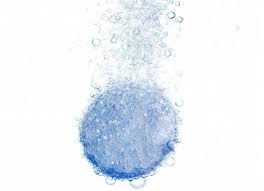 Antacid Reaction Challenge!Name:
Date:
Block:QUESTIONHYPOTHESISIndependent Variable:					Dependent Variable:EXPERIMENTRESULTSTablet A: ______________Tablet B: ______________Qualitative:Quantitative:Qualitative:Quantitative:Liquid A: ______________Liquid B: ______________Qualitative:Quantitative:Qualitative:Quantitative:Beaker ABeaker BQualitative:Qualitative:Beaker ABeaker BREACTION TIME:REACTION TIME:Qualitative:Quantitative:Qualitative:Quantitative:ANALYSISBeaker A Reaction TimeBeaker B Reaction TimeMy group’s results:Another group’s results:CONCLUSION